PROCESSO SELETIVO 003/2017LISTA DE HOMOLOGAÇÃO DE INSCRIÇÃOO Prefeito Municipal de Irati, Estado de Santa Catarina, Sr. NEURI MEURER, no uso de suas atribuições, torna público LISTA DE HOMOLGAÇÃO DE INSCRIÇÃO, do Processo Seletivo 003/2017, conforme segue:Art. 1º Fica homologada a inscrição abaixo, mediante apresentação de recurso.Art. 2º.  Esta Lista de Inscrição entraem vigor na data de sua publicação.Art. 3º.  Ficam Revogadas as disposições em contrário.GABINETE DO PREFEITO, 31 de março de 2017.NEURI MEURERPrefeito Municipal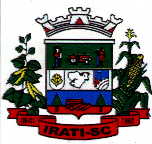 ESTADO DE SANTA CATARINAMUNICIPIO DE IRATIFONE/FAX (0**)49. 3349.0010RUA JOÃO BEUX SOBRINHO, Nº 192–   CENTRO  –  CEP 89.856-000 – IRATI – SC.CNPJ/MF 95.990.230/0001-51PROFESSOR ARTESNº INSCRCANDIDATOPÓSHRS. CURSOT. SERVIÇOPONTUAÇÃOSITUAÇÃO13MÁRCIA F. ZORZETTO----DEFERIDO